В рамках реализации национальных проектов Залегощенский район стал счастливым обладателем 2 школьных автобусов и 1 автомашины скорой помощи11 декабря 2019 года Губернатор Орловской области Андрей Евгеньевич Клычков передал сертификаты на получение 79 автомобилей учреждениям системы образования, здравоохранения и социального обслуживания населения Орловской области.Торжественная передача транспорта состоялась на площадке перед стелой "Орел – город воинской славы".Залегощенский район стал счастливым обладателем 2 школьных автобусов и 1 автомашины скорой помощи.Сертификаты на автомобильный транспорт получили - Глава района Виктор Николаевич Брежнев, директора двух школ и главный врач БУЗ «Залегощенская ЦРБ».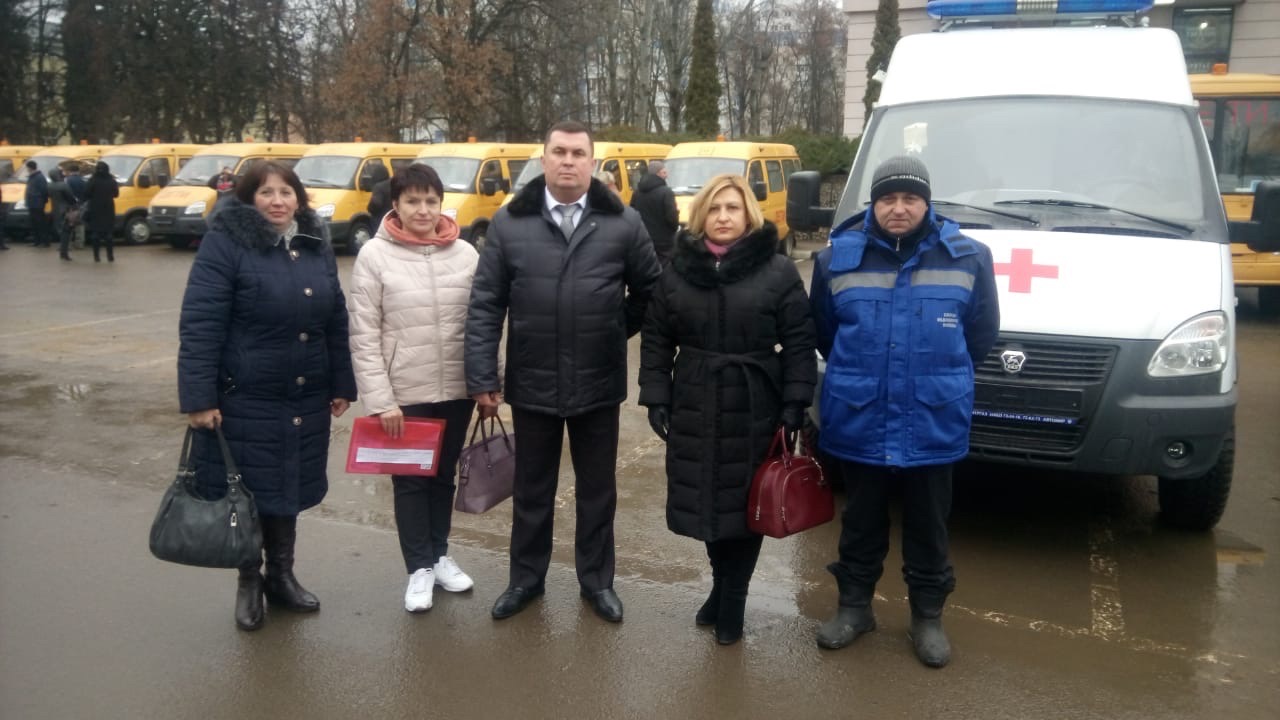 